            Рассмотрев итоги трудового соревнования за 9 месяцев 2023 года среди животноводов сельскохозяйственных предприятий, Крестьянских (Фермерских) и личных подсобных хозяйств, администрация Красночетайского муниципального округа Чувашской Республики         п о с т а н о в л я е т:Признать победителями трудового соревнования:            Федорову Оксану Михайловну, Сорокину Алину Владимировну, Кондрашкина Александра Николаевича, операторов машинного доения коров СХПК «Коминтерн», получивших 2038 тонн валового надоя молока, занявших первое место, наградить Почетной грамотой администрации Красночетайского муниципального округа и ценным сувениром, присвоить звание «Лучшие доярки муниципального округа»;Максимову Елену Зиновьевну, Иванову Надежду Николаевну операторов машинного доения коров колхоза «Свобода», получивших 212 тонн валового надоя молока, занявших второе место, наградить Почетной грамотой администрации Красночетайского муниципального округа и ценным сувениром;Казакову Наталью Дмитриевну, оператора машинного доения коров СХПК «Нива», получившей 154 тонны валового надоя молока, занявшую третье место, наградить Почетной грамотой администрации Красночетайского муниципального округа и ценным сувениром;Данилову Розу Васильевну и Федорову Наталью Васильевну, телятниц СХПК «Коминтерн», получивших 1018 грамм среднесуточного привеса, занявших первое место, наградить Почетной грамотой администрации Красночетайского муниципального округа и ценным сувениром, присвоить звание «Лучшие телятницы муниципального округа»;Храмову Сергею Васильевичу, телятнику СХПК «Нива», получившего 808 грамм среднесуточного привеса, занявшего второе место, наградить Почетной грамотой администрации Красночетайского муниципального округа   ценным сувениром;Мурзину Светлану Витальевну, скотницу СХПК «Коминтерн», получившую 1041 грамм среднесуточного привеса, занявшую первое место, наградить Почетной грамотой администрации Красночетайского муниципального округа и ценным сувениром, присвоить звание «Лучшая скотница муниципального округа»;Юманкину Александру Ильичу, скотника СХПК «Коминтерн», получившего 1040 грамм среднесуточного привеса, занявшего второе место, наградить Почетной грамотой администрации муниципального округа и ценным сувениром;Петрову Нину Александровну, скотницу колхоза «Свобода», получившую 853 грамм среднесуточного привеса, занявшую третье место, наградить Почетной грамотой администрации Красночетайского муниципального округа и ценным сувениром;Михееву Ольгу Александровну, зоотехника-селекционера комплекса СХПК «Коминтерн», добившейся увеличения производства продукции животноводства к уровню прошлого года на 127%, наградить Почетной грамотой администрации Красночетайского муниципального округа и ценным сувениром;Лаптева Юрия Серафимовича, главу крестьянского фермерского хозяйства, получившего 101 тонну валового надоя молока, добившегося увеличения производства продукции животноводства на 159% к уровню прошлого года, наградить Почетной грамотой администрации Красночетайского муниципального округа и ценным сувениром.Осипову Ингу Петровну, главу личного подсобного хозяйства Штанашского территориального отдела, реализовавшую 39,5 тонн молока, наградить Почетной грамотой главы администрации Красночетайского муниципального округа и ценным сувениром.И.о.главы Красночетайского муниципального округа                                                                                            И.Н. ЖивоевСогласовано:Юрист										            А.И. МокшинаСогласовано:Начальник отдела сельского хозяйства и экологии                                                                                              М.С. КуропаткинаПроект подготовил:Начальник отдела сельского хозяйства и экологии                                                                                              М.С. КуропаткинаЧĂВАШ РЕСПУБЛИКИХĔРЛĔ ЧУТАЙ МУНИЦИПАЛЛӐ ОКРУГӖН   АДМИНИСТРАЦИЙĕ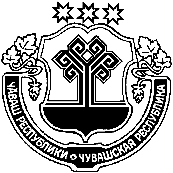 ЧУВАШСКАЯ РЕСПУБЛИКА АДМИНИСТРАЦИЯ  КРАСНОЧЕТАЙСКОГО МУНИЦИПАЛЬНОГО ОКРУГАЙ Ы Ш Ӑ Н У __17.10. 2023    _863 №Хĕрлĕ Чутай салиПОСТАНОВЛЕНИЕ__17.10. 2023   № 863село Красные ЧетаиОб итогах трудового соревнования за 9 месяцев 2023 года среди животноводов сельскохозяйственных предприятий, крестьянских фермерских и личныхподсобных хозяйств   